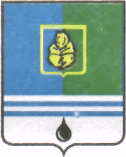 ПОСТАНОВЛЕНИЕАДМИНИСТРАЦИИ ГОРОДА КОГАЛЫМАХанты-Мансийского автономного округа - ЮгрыО внесении изменений в постановление Администрации города Когалымаот 31.12.2015 №3903В соответствии с пунктами 3, 4 статьи 69.2, пунктом 1 статьи 78.1 Бюджетного кодекса Российской Федерации, постановлением Администрации города Когалыма от 29.12.2015 №3832 «Об утверждении Порядка формирования муниципального задания на оказание муниципальных услуг (выполнение работ) в отношении муниципальных учреждений города Когалыма и финансового обеспечения выполнения муниципального задания», решением Думы города Когалыма от 23.12.2015 №625-ГД «О бюджете города Когалыма на 2016 год», постановлением Администрации города Когалыма от 30.12.2015 №3878  «Об утверждении ведомственного перечня муниципальных услуг и работ, оказываемых и выполняемых муниципальными учреждениями города Когалыма в качестве основных видов деятельности»:1. В постановление Администрации города Когалыма от 31.12.2015 №3903 «Об утверждении муниципального задания муниципальному бюджетному учреждению «Централизованная библиотечная система» на выполнение муниципальных услуг (работ) на 2016 год и плановый период 2017 и 2018 годов» (далее – постановление) внести следующие изменения:1.1. По всему тексту постановления и приложения к нему слова «и плановый период 2017 и 2018 годов» исключить.1.2. В пункте 2 постановления цифры «31.12.2015» заменить цифрами «31.12.2014».1.3. Приложение к постановлению изложить в редакции согласно приложению к настоящему постановлению.2. Опубликовать настоящее постановление в газете «Когалымский вестник» и разместить на официальном сайте Администрации города Когалыма в информационно-телекоммуникационной сети «Интернет» (www.admkogalym.ru).3. Контроль за выполнением постановления возложить на заместителя главы города Когалыма О.В.Мартынову.Глава города Когалыма						Н.Н.ПальчиковПриложениек постановлению Администрациигорода Когалымаот 26.04.2016 №1155Муниципальное заданиена выполнение муниципальных услуг (работ)на 2016 год Наименование муниципального учреждения города Когалыма: муниципальное бюджетное учреждение «Централизованная библиотечная система» (далее – Учреждение).Виды деятельности муниципального учреждения города Когалыма:- формирование, учёт, обеспечение безопасности и сохранности библиотечных фондов;- предоставление пользователям информации о составе библиотечных фондов через систему каталогов и другие формы библиотечного информирования;- оказание консультативной помощи в поиске и выборе источников информации;- выдача во временное пользование любого документа библиотечного фонда;- сотрудничество с другими библиотеками, развитие системы межбиблиотечного абонемента;- участие в реализации государственных и муниципальных программ развития библиотечного дела;- компьютеризация и информатизация библиотечных процессов; предоставление пользователям доступа в корпоративные и глобальные информационные сети, обслуживание пользователей в режиме локального и удалённого доступа;- мониторинг потребностей пользователей;- внедрение современных форм обслуживания читателей (организация центров правовой, экологической и иной информации, центров чтения, медиатек и т.д.);- проведение просветительских и образовательных мероприятий; организация литературных вечеров, встреч, конференций, лекций, фестивалей, конкурсов и иных культурных акций, организация читательских любительских клубов и объединений по интересам;- осуществление выставочной и издательской деятельности; - предоставление гражданам дополнительных библиотечных и сервисных услуг;- осуществление научно-методической деятельности;- иная, не запрещённая законодательством Российской Федерации, деятельность.Вид муниципального учреждения города Когалыма: бюджетное.Часть 1. Сведения об оказываемых муниципальных услугах.Раздел 1.1. Наименование муниципальной услуги: Библиотечное, библиографическое и информационное обслуживание пользователей библиотеки.2. Категории потребителей муниципальной услуги: физические и юридические лица.3. Показатели, характеризующие объём и (или) качество муниципальной услуги.3.1. Показатели, характеризующие качество муниципальной услуги:Допустимые (возможные) отклонения от установленных показателей качества работы, в пределах которых муниципальное задание считается выполненным (процентов): 10%.3.2. Показатели, характеризующие объем муниципальной услуги:Допустимые (возможные) отклонения от установленных показателей объема работы, в пределах которых муниципальное задание считается выполненным (процентов): 5%.4. Нормативные правовые акты, устанавливающие размер платы (цену, тариф) либо порядок ее (его) установления: услуга оказывается на безвозмездной основе.5. Порядок оказания муниципальной услуги:5.1. Нормативные правовые акты, регулирующие порядок оказания муниципальной услуги:Оказание муниципальной услуги осуществляется в соответствии с постановлением Администрации города Когалыма от 12.10.2012 №2419 «Об утверждении Стандарта качества предоставления муниципальной услуги «Библиотечное обслуживание населения».5.2. Порядок  информирования потенциальных потребителей муниципальной услуги.Часть 2. Сведения о выполняемых работах.Раздел 1.1. Наименование работы: Формирование, учёт, изучение, обеспечение физического сохранения и безопасности фондов библиотеки.2. Категории потребителей работы: физические и юридические лица.3. Показатели, характеризующие объём и (или) качество работы.3.1. Показатели, характеризующие качество работы:Допустимые (возможные) отклонения от установленных показателей качества работы, в пределах которых муниципальное задание считается выполненным (процентов): 10%.3.2. Показатели, характеризующие объем работы:Допустимые (возможные) отклонения от установленных показателей объема работы, в пределах которых муниципальное задание считается выполненным (процентов): 5%.Раздел 2.1. Наименование работы: Библиографическая обработка документов и создание каталогов.2. Категории потребителей работы: физические лица и юридические лица.3. Показатели, характеризующие объём и (или) качество работы.3.1. Показатели, характеризующие качество работы:Допустимые (возможные) отклонения от установленных показателей качества работы, в пределах которых муниципальное задание считается выполненным (процентов): 0%.3.2. Показатели, характеризующие объем работы:Допустимые (возможные) отклонения от установленных показателей объема работы, в пределах которых муниципальное задание считается выполненным (процентов): 0%.Часть 3. Прочие сведения о муниципальном задании.1. Основания для досрочного прекращения выполнения муниципального задания: Муниципальное задание может быть досрочно прекращено (полностью или частично) в случаях:- реорганизации или ликвидации Учреждения;- в случаях, когда Учреждение не обеспечивает выполнения муниципального задания или имеются основания предполагать, что муниципальное задание не будет выполнено в полном объёме или в соответствии с иными установленными требованиями. О досрочном прекращении муниципального задания учредитель письменно уведомляет руководителя Учреждения не позднее, чем за 30 дней до дня вступления в силу решения о прекращении муниципального задания.2. Иная информация, необходимая для выполнения (контроля за выполнением) муниципального задания:2.1. Порядок изменения муниципального задания.Муниципальное задание  может быть изменено в течение текущего финансового года в случаях:- изменения объёма субсидий из бюджета города Когалыма на возмещение Учреждению нормативных затрат на оказание муниципальных услуг (выполнение работ) физическим и (или) юридическим лицам, связанных с выполнением муниципального задания;- изменения нормативных правовых актов Российской Федерации, Ханты-Мансийского автономного округа - Югры, муниципальных правовых актов города Когалыма, на основании которых было сформировано муниципальное задание;- изменения численности потребителей работ, спроса на выполняемые работы или иных условий выполнения работ, влияющих на объём и качество (в том числе на основании предложений Учреждения). Об изменении муниципального задания учредитель обязан письменно уведомить руководителя  Учреждения не позднее, чем за 10 дней до дня вступления в силу решения об изменении задания.2.2. Муниципальное задание и отчёты об его исполнении, с учётом требований законодательства Российской Федерации о защите государственной тайны, размещаются на официальном сайте Администрации города Когалыма в информационно-телекоммуникационной сети «Интернет» (www.admkogalym.ru), в соответствии с действующим законодательством Российской Федерации.2.3. Учреждение несёт ответственность за выполнение муниципального задания по объёму и качеству выполненных работ.2.4. Порядок контроля за исполнением муниципального задания.Контроль за исполнением муниципального задания осуществляет Управление - начальник Управления, заместитель начальника Управления, начальник и специалисты отдела культуры Управления путём плановых и внеплановых контрольных мероприятий:2.4.1. Плановые контрольные мероприятия включают в себя:- проверка и анализ планирования Учреждения;- сбор и обработка отчётов о результатах деятельности Учреждения;- посещение мероприятий, анализ их проведения, составление акта по итогам проведения контрольного мероприятия;- проверка книги жалоб и предложений Учреждения.2.4.2. Внеплановые контрольные мероприятия проводятся в случае:- получения от органов государственной власти, органов прокуратуры и иных правоохранительных органов информации о предполагаемых или выявленных нарушениях законодательства Российской Федерации,  Ханты-Мансийского автономного округа – Югры, муниципальных правовых актов города Когалыма;- получения от граждан или юридических лиц в адрес Управления обращений (жалоб) на качество выполняемых муниципальных работ;- обнаружения Управлением в предоставленных Учреждением документах нарушений действующего законодательства Российской Федерации, Ханты-Мансийского автономного округа – Югры, муниципальных правовых актов города Когалыма.3. Порядок контроля за выполнением муниципального задания.4. Требования к отчетности о выполнении муниципального задания:4.1. Периодичность представления отчетов о выполнении муниципального задания: 1 раз в квартал.4.2. Сроки представления отчетов о выполнении муниципального задания: Учреждение предоставляет в УКСиМП отчёт об исполнении муниципального задания ежеквартально, до 05 числа месяца, следующего за отчётным кварталом, в декабре – до 28 числа текущего года согласно приложению  к муниципальному заданию на бумажном носителе и в электронном виде.4.3. Иные требования к отчётности о выполнении муниципального задания: к форме отчёта о выполнении муниципального задания прикладывается пояснительная записка с указанием причин невыполнения или перевыполнения показателей (качества, объёма) муниципального задания.5. Иные показатели, связанные с выполнением муниципального задания: отсутствуют.Приложениек муниципальному заданиюот 26.04.2016 №1155ОТЧЁТ О ВЫПОЛНЕНИИМУНИЦИПАЛЬНОГО ЗАДАНИЯ на 2016 год Наименование муниципального учреждения города Когалыма: муниципальное бюджетное учреждение «Централизованная библиотечная система» (далее – Учреждение).Виды деятельности муниципального учреждения города Когалыма:- формирование, учёт, обеспечение безопасности и сохранности библиотечных фондов; - предоставление пользователям информации о составе библиотечных фондов через систему каталогов и другие формы библиотечного информирования;- оказание консультативной помощи в поиске и выборе источников информации;- выдача во временное пользование любого документа библиотечного фонда;- сотрудничество с другими библиотеками, развитие системы межбиблиотечного абонемента;- участие в реализации государственных и муниципальных программ развития библиотечного дела;- компьютеризация и информатизация библиотечных процессов; предоставление пользователям доступа в корпоративные и глобальные информационные сети, обслуживание пользователей в режиме локального и удалённого доступа;- мониторинг потребностей пользователей;- внедрение современных форм обслуживания читателей (организация центров правовой, экологической и иной информации, центров чтения, медиатек и т.д.);- проведение просветительских и образовательных мероприятий; организация литературных вечеров, встреч, конференций, лекций, фестивалей, конкурсов и иных культурных акций, организация читательских любительских клубов и объединений по интересам;- осуществление выставочной и издательской деятельности;- предоставление гражданам дополнительных библиотечных и сервисных услуг;- осуществление научно-методической деятельности;- иная, не запрещённая законодательством Российской Федерации, деятельность.Вид муниципального учреждения города Когалыма: бюджетное.Периодичность: один раз в квартал.Часть 1. Сведения об оказываемых муниципальных услугахРаздел 1.1. Наименование муниципальной услуги: Библиотечное, библиографическое и информационное обслуживание пользователей библиотеки.2. Категории потребителей муниципальной услуги: физические и юридические лица.3. Сведения о фактическом достижении показателей, характеризующих объем и (или) качество муниципальной услуги: 3.1. Сведения о фактическом достижении показателей, характеризующих качество муниципальной услуги:3.2. Сведения о фактическом достижении показателей, характеризующих объем муниципальной услуги:Часть 2. Сведения о выполняемых работах.Раздел 1.1. Наименование работы: Формирование, учёт, изучение, обеспечение физического сохранения и безопасности фондов библиотеки.2. Категории потребителей работы: физические лица.3. Сведения о фактическом достижении показателей, характеризующих объем и (или) качество муниципальной работы:3.1. Сведения о фактическом достижении показателей, характеризующих качество работы:3.2. Сведения о фактическом достижении показателей, характеризующих объем работы:Директор МБУ «Централизованная библиотечная система»_____________________________     ______________   ______________                             (должность)  		             (подпись)	  (расшифровка подписи)«____» ______________ 20___ г.От  «26»апреля2016г. № 1155Уникальный номер реестровой записиПоказатель, характеризующий содержание муниципальной услугиПоказатель, характеризующий содержание муниципальной услугиПоказатель, характеризующий содержание муниципальной услугиПоказатель, характеризующий условия (формы) оказания муниципальной услугиПоказатель, характеризующий условия (формы) оказания муниципальной услугиПоказатель качествамуниципальной услугиПоказатель качествамуниципальной услугиПоказатель качествамуниципальной услугиЗначения показателей качества муниципальной услугиУникальный номер реестровой записи_______(наименование показателя)_______(наименование показателя)_______(наименование показателя)_______(наименование показателя)_______(наименование показателя)наименование показателяединица измерения по ОКЕИединица измерения по ОКЕИ2016 год (очередной финансовый год)Уникальный номер реестровой записи_______(наименование показателя)_______(наименование показателя)_______(наименование показателя)_______(наименование показателя)_______(наименование показателя)наименование показателянаименование показателякод2016 год (очередной финансовый год)12345678910000000000007430305007011000000000001001101101посещаемостьпосещение(среднее количество посещений 1 читателя в год)35516читаемостьэкземпляр(количество изданий, прочитанных 1 читателем в год)00220охват населения библиотечным обслуживанием%(количество читателей от количества населения)74420Уникальный номер реестровой записиПоказатель, характеризующий содержание муниципальной услугиПоказатель, характеризующий содержание муниципальной услугиПоказатель, характеризующий содержание муниципальной услугиПоказатель, характеризующий условия (формы) оказания муниципальной услугиПоказатель, характеризующий условия (формы) оказания муниципальной услугиПоказатель объема муниципальной услугиПоказатель объема муниципальной услугиПоказатель объема муниципальной услугиЗначение показателя объема муниципальной услугиСреднегодовой размер платы (цена, тариф)_______(наименование показателя)_______(наименование показателя)_______(наименование показателя)_______(наименование показателя)_______(наименование показателя)наименование показателяединица измерения по ОКЕИединица измерения по ОКЕИ2016 год (очередной финансовый год)2016 год (очередной финансовый год)1234567891011000000000007430305007011000000000001001101101-Выдача книг и других документов из библиотечного фонда во временное пользованиеединиц642420 000на безвозмездной основеПредоставление справочной и консультацион-ной помощи в поиске информацииединиц64220 000на безвозмездной основеПроведение культурно-просветитель-ских мероприятийединиц642800на безвозмездной основеПроведение культурно-просветитель-ских мероприятийпосещений(в соотношении количество посещений к общему числу посещений библиотеки), %355110на безвозмездной основеПредоставление информации об услугах и ресурсах библиотекиединиц публикаций в средствах массовой информации64236на безвозмездной основеДоля документов, находящихся в составе национального регионального фонда, переведённых в электронный вид%74470на безвозмездной основеНормативный правовой актНормативный правовой актНормативный правовой актНормативный правовой актНормативный правовой актвидпринявший органдатаномернаименование12345Федеральный законГосударственная Дума Российской Федерации29.12.199478О библиотечном делеСпособ информированияСостав размещаемой (доводимой) информацииЧастота обновления информации123по телефонуместо нахождения, режим работы, номера телефонов для справок, информация о проводимых и планируемых мероприятиях и книжных выставках, описание процедур предоставления муниципальной услуги, перечень причин для отказа в предоставлении муниципальной услуги, порядок обжалования действия (бездействия)по запросупо электронной почтеместо нахождения, режим работы, номера телефонов для справок, информация о проводимых и планируемых мероприятиях и книжных выставках, описание процедур предоставления муниципальной услуги, перечень причин для отказа в предоставлении муниципальной услуги, порядок обжалования действия (бездействия)по запросупри личном обращенииместо нахождения, режим работы, номера телефонов для справок, информация о проводимых и планируемых мероприятиях и книжных выставках, описание процедур предоставления муниципальной услуги, перечень причин для отказа в предоставлении муниципальной услуги, порядок обжалования действия (бездействия)по запросупри обращении в письменной формеместо нахождения, режим работы, номера телефонов для справок, информация о проводимых и планируемых мероприятиях и книжных выставках, описание процедур предоставления муниципальной услуги, перечень причин для отказа в предоставлении муниципальной услуги, порядок обжалования действия (бездействия)по запросуна информационных стендах, расположенных непосредственно в помещении Учрежденияместо нахождения, режим работы, номера телефонов для справок, информация о проводимых и планируемых мероприятиях и книжных выставках, описание процедур предоставления муниципальной услуги, перечень причин для отказа в предоставлении муниципальной услуги, порядок обжалования действия (бездействия)по необходимостина официальном сайте Учреждения в информационно-коммуникационной сети «Интернет»не реже одного раза в неделюУникальный номер реестровой записиПоказатель, характеризующий содержание муниципальной работыПоказатель, характеризующий содержание муниципальной работыПоказатель, характеризующий содержание муниципальной работыПоказатель, характеризующий условия (формы) оказания муниципальной работыПоказатель, характеризующий условия (формы) оказания муниципальной работыПоказатель качества муниципальной работыПоказатель качества муниципальной работыПоказатель качества муниципальной работыЗначения показателей качества муниципальной работыУникальный номер реестровой записи_______(наименование показателя)_______(наименование показателя)_______(наименование показателя)_______(наименование показателя)_______(наименование показателя)наименование показателяединица измерения по ОКЕИединица измерения по ОКЕИ2016 год (очередной финансовый год)Уникальный номер реестровой записи_______(наименование показателя)_______(наименование показателя)_______(наименование показателя)_______(наименование показателя)_______(наименование показателя)наименование показателянаименование показателякод2016 год (очередной финансовый год)12345678910000000000007430305007013100000000000008101101-В стационарных условияхКнигообеспеченностьединиц(количество изданий на 1 читателя)6427-В стационарных условияхПрирост фонда%7443Уникальный номер реестровой записиПоказатель, характеризующий содержание работыПоказатель, характеризующий содержание работыПоказатель, характеризующий содержание работыПоказатель, характеризующий условия (формы) выполнения работыПоказатель, характеризующий условия (формы) выполнения работыПоказатель объема работыПоказатель объема работыПоказатель объема работыПоказатель объема работыЗначение показателя объема работыУникальный номер реестровой записи_______(наименование показателя)_______(наименование показателя)_______(наименование показателя)_______(наименование показателя)_______(наименование показателя)наименование показателяединица измерения по ОКЕИединица измерения по ОКЕИОписание работы2016 год (очередной финансовый год)Уникальный номер реестровой записи_______(наименование показателя)_______(наименование показателя)_______(наименование показателя)_______(наименование показателя)_______(наименование показателя)наименование показателянаименованиекодОписание работы2016 год (очередной финансовый год)1234567891011000000000007430305007013100000000000008101101-В стационарных условияхФонд библиотекиединиц642Пополнение фонда в соответствии с бюджетным финансированием в полном объеме143 000-В стационарных условияхФонд библиотеки для инвалидов по зрениюединиц642Приобретение  специализирован-ной литературы для слепых и слабовидящих2 500-В стационарных условияхФонд справочных и библиографических изданий% от общего фонда744Пополнение фонда справочными и библиографичес-кими изданиями10-В стационарных условияхКомплектование библиотечного фондаединицновыхэкземпляров642Прием и учет
поступивших
документов,
техническая
обработка
изданий, библиографическое описание документов, систематизация и  предметизация документов, ввод библиографической записи в Электронный каталог3 000Уникальный номер реестровой записиПоказатель, характеризующий содержание муниципальной работыПоказатель, характеризующий содержание муниципальной работыПоказатель, характеризующий содержание муниципальной работыПоказатель, характеризующий условия (формы) оказания муниципальной работыПоказатель, характеризующий условия (формы) оказания муниципальной работыПоказатель качества муниципальной работыПоказатель качества муниципальной работыПоказатель качества муниципальной работыЗначения показателей качества муниципальной работыУникальный номер реестровой записи_______(наименование показателя)_______(наименование показателя)_______(наименование показателя)_______(наименование показателя)_______(наименование показателя)наименование показателяединица измерения по ОКЕИединица измерения по ОКЕИ2016 год (очередной финансовый год)Уникальный номер реестровой записи_______(наименование показателя)_______(наименование показателя)_______(наименование показателя)_______(наименование показателя)_______(наименование показателя)наименование показателянаименование показателякод2016 год (очередной финансовый год)12345678910000000000007430305007014100000000000007101101-В стационарных условияхКоличество внесённых в каталог библиографических записей% от фонда744100Уникальный номер реестровой записиПоказатель, характеризующий содержание работыПоказатель, характеризующий содержание работыПоказатель, характеризующий содержание работыПоказатель, характеризующий условия (формы) выполнения работыПоказатель, характеризующий условия (формы) выполнения работыПоказатель объема работыПоказатель объема работыПоказатель объема работыПоказатель объема работыЗначение показателя объема работыУникальный номер реестровой записи_______(наименование показателя)_______(наименование показателя)_______(наименование показателя)_______(наименование показателя)_______(наименование показателя)наименование показателяединица измерения по ОКЕИединица измерения по ОКЕИОписание работы2016 год (очередной финансовый год)Уникальный номер реестровой записи_______(наименование показателя)_______(наименование показателя)_______(наименование показателя)_______(наименование показателя)_______(наименование показателя)наименование показателянаименованиекодОписание работы2016 год (очередной финансовый год)1234567891011000000000007430305007014100000000000007101101-В стационарных условияхПеревод документов библиотечного фонда в электронный видединиц экземпляров642Сканирование документа, техническая обработка электронной 5копии документа, перевод документа в формат PDF-В стационарных условияхКоличество предоставленных изданий% отражения в каталогах различного вида (печатных, электронных) всего фонда744Ввод
библиографи-ческой записи  документа в 
Электронный каталог100Формы контроляПериодичностьОрганы местного самоуправления Администрации города Когалыма, осуществляющие контроль за выполнением  муниципального задания123Проверка планирования (годовой план и планы по направлениям Учреждений)1 раз в годУправление культуры, спорта и молодёжной политики (далее – УКСиМП) Проверка отчётов о результатах деятельности Учреждения:- квартальные отчёты; - отчёты о выполнении муниципального задания; - годовой отчётежеквартальноежеквартально1 раз в годУКСиМПАнкетирование потребителей муниципальных услуг «Удовлетворённость качеством предоставления муниципальных услуг»1 раз в годУКСиМППосещение мероприятий, анализ их проведения, составление акта по итогам проведения контрольного мероприятия1 раз в квартал УКСиМППроверка книги жалоб и предложений1 раз в годУКСиМПУникаль-ный номер реестровой записиПоказатель, характеризующий содержание муниципальной услугиПоказатель, характеризующий содержание муниципальной услугиПоказатель, характеризующий содержание муниципальной услугиПоказатель, характеризующий условия (формы) оказания муниципальной услугиПоказатель, характеризующий условия (формы) оказания муниципальной услугиПоказатель качества муниципальной услугиПоказатель качества муниципальной услугиПоказатель качества муниципальной услугиПоказатель качества муниципальной услугиПоказатель качества муниципальной услугиПоказатель качества муниципальной услугиПоказатель качества муниципальной услугиПоказатель качества муниципальной услугиУникаль-ный номер реестровой записиПоказатель, характеризующий содержание муниципальной услугиПоказатель, характеризующий содержание муниципальной услугиПоказатель, характеризующий содержание муниципальной услугиПоказатель, характеризующий условия (формы) оказания муниципальной услугиПоказатель, характеризующий условия (формы) оказания муниципальной услугинаименова-ниепоказателяединицаизмерения по ОКЕИединицаизмерения по ОКЕИутверждено в муници-пальном задании  на годисполнено на отчетную датудопустимое (возможное) отклонениеотклонение превышающее, допустимое (возможное) значениепричина отклоненияУникаль-ный номер реестровой записи_________(наимено-ваниепоказателя)_________(наимено-ваниепоказателя)_________(наимено-ваниепоказателя)_________(наименованиепоказателя)_________(наименованиепоказателя)наименова-ниепоказателянаимено-ваниепоказа-телякодутверждено в муници-пальном задании  на годисполнено на отчетную датудопустимое (возможное) отклонениеотклонение превышающее, допустимое (возможное) значениепричина отклонения1234567891011121314Уникаль-ный номер реестровой записиПоказатель, характеризующий содержание муниципальной услугиПоказатель, характеризующий содержание муниципальной услугиПоказатель, характеризующий содержание муниципальной услугиПоказатель, характеризующий условия (формы) оказания муниципальной услугиПоказатель, характеризующий условия (формы) оказания муниципальной услугиПоказатель объема государственной услугиПоказатель объема государственной услугиПоказатель объема государственной услугиПоказатель объема государственной услугиПоказатель объема государственной услугиПоказатель объема государственной услугиПоказатель объема государственной услугиПоказатель объема государственной услугиСредне-годовой размер платы (цена, тариф)Уникаль-ный номер реестровой записиПоказатель, характеризующий содержание муниципальной услугиПоказатель, характеризующий содержание муниципальной услугиПоказатель, характеризующий содержание муниципальной услугиПоказатель, характеризующий условия (формы) оказания муниципальной услугиПоказатель, характеризующий условия (формы) оказания муниципальной услугинаимено-ваниепоказателяединица измерения по ОКЕИединица измерения по ОКЕИутверждено в муници-пальном задании на годиспол-нено на отчет-ную датудопусти-мое (возмож-ное) отклоне-ниеотклонение, превы-шающее допустимое (возможное) значениепричина отклоне-нияСредне-годовой размер платы (цена, тариф)_________(наимено-ваниепоказателя)_________(наимено-ваниепоказателя)_________(наимено-ваниепоказателя)_________(наимено-ваниепоказателя)__________(наимено-ваниепоказателя)наимено-ваниепоказателянаимено-ваниекодутверждено в муници-пальном задании на годиспол-нено на отчет-ную датудопусти-мое (возмож-ное) отклоне-ниеотклонение, превы-шающее допустимое (возможное) значениепричина отклоне-нияСредне-годовой размер платы (цена, тариф)123456789101112131415Уникальный номер реестровой записиПоказатель, характеризующий содержание работыПоказатель, характеризующий содержание работыПоказатель, характеризующий содержание работыПоказатель, характеризующий условия (формы) выполнения работыПоказатель, характеризующий условия (формы) выполнения работыПоказатель качества государственной работыПоказатель качества государственной работыПоказатель качества государственной работыПоказатель качества государственной работыПоказатель качества государственной работыПоказатель качества государственной работыПоказатель качества государственной работыПоказатель качества государственной работыУникальный номер реестровой записиПоказатель, характеризующий содержание работыПоказатель, характеризующий содержание работыПоказатель, характеризующий содержание работыПоказатель, характеризующий условия (формы) выполнения работыПоказатель, характеризующий условия (формы) выполнения работынаименование показателяединица измерения по ОКЕИединица измерения по ОКЕИутверждено в муниципальном задании на годисполнено на отчетную датудопустимое (возможное) отклонениеотклонение, превышающее допустимое (возможное) значениепричина отклонения_______(наименование показателя)_______(наименование показателя)_______(наименование показателя)_______(наименование показателя)_______(наименование показателя)наименование показателянаименование показателякодутверждено в муниципальном задании на годисполнено на отчетную датудопустимое (возможное) отклонениеотклонение, превышающее допустимое (возможное) значениепричина отклонения1234567891011121314Уникаль-ный номер реестровой записиПоказатель, характеризующий содержание муниципальной услугиПоказатель, характеризующий содержание муниципальной услугиПоказатель, характеризующий содержание муниципальной услугиПоказатель, характеризующий условия (формы) оказания муниципальной услугиПоказатель, характеризующий условия (формы) оказания муниципальной услугиПоказатель качества муниципальной услугиПоказатель качества муниципальной услугиПоказатель качества муниципальной услугиПоказатель качества муниципальной услугиПоказатель качества муниципальной услугиПоказатель качества муниципальной услугиПоказатель качества муниципальной услугиПоказатель качества муниципальной услугиУникаль-ный номер реестровой записиПоказатель, характеризующий содержание муниципальной услугиПоказатель, характеризующий содержание муниципальной услугиПоказатель, характеризующий содержание муниципальной услугиПоказатель, характеризующий условия (формы) оказания муниципальной услугиПоказатель, характеризующий условия (формы) оказания муниципальной услугинаименова-ниепоказателяединицаизмерения по ОКЕИединицаизмерения по ОКЕИутверждено в муници-пальном задании  на годисполнено на отчетную датудопустимое (возможное) отклонениеотклонение превышающее, допустимое (возможное) значениепричина отклонения_________(наимено-ваниепоказателя)_________(наимено-ваниепоказателя)_________(наимено-ваниепоказателя)_________(наименованиепоказателя)_________(наименованиепоказателя)наименова-ниепоказателянаимено-ваниепоказа-телякодутверждено в муници-пальном задании  на годисполнено на отчетную датудопустимое (возможное) отклонениеотклонение превышающее, допустимое (возможное) значениепричина отклонения1234567891011121314Исполнитель:____________________________________________________________________________________(должность)(подпись)(расшифровка подписи)Контактный телефон: